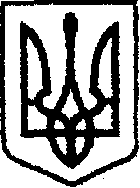 У К Р А Ї Н Ачернігівська обласна державна адміністраціяУПРАВЛІННЯ  КАПІТАЛЬНОГО БУДІВНИЦТВАН А К А ЗПро створення приймальної комісіїУ зв’язку з виробничою необхідністю та для прийняття робіт з поточного середнього ремонтунаказую:Створити комісію для прийняття робіт з поточного середнього ремонту автомобільної дороги загального користування місцевого значення О250404 Варва - Хукалівка - Поділ на ділянці км 18 + 800 - км 32 + 700, (окремими ділянками).Залучити до складу комісії:Затвердити склад  комісії згідно з додатком. Контроль за виконанням наказу залишаю за собою.Складкомісії для прийняття робіт з поточного середнього ремонту автомобільної дороги загального користування місцевого значення О250404 Варва - Хукалівка - Поділ на ділянці км 18 + 800 - км 32 + 700, (окремими ділянками).Голова комісії:Члени комісії:від12.11.2019 р.              Чернігів№519Сагателяна А.Б.Директора ТОВ «Бахмачгазбудсервіс»Шматка Є.П.Головного інженера проекту ТОВ «Верлас Плюс»Чигринова О.О.Заступника начальника ТОВ «Транс Лайн Груп»Начальник Андрій ТИШИНАДодаток наказ начальника Управління капітального будівництва обласної державної адміністрації від 12.11.2019 №519Стариш В.Ф.Начальник відділу розвитку мережі автомобільних доріг УКБ Чернігівської ОДАСагателян А.Б.Директор ТОВ «Бахмачгазбудсервіс»Шматко Є.П.Головний інженер проекту ТОВ «Верлас Плюс»Приліпко В.А.Провідний інженер відділу технічного контролю автомобільних доріг УКБ Чернігівської ОДАЧигринов О.О.Заступник начальника ТОВ «Транс Лайн Груп»Провідний інженер відділу розвитку мережі автомобільних доріг  Інна СЕРГІЄНКО 